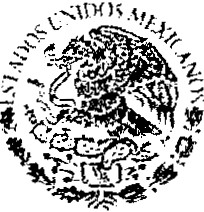 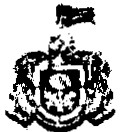 FiscalíaGeneral del Estado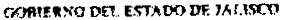 i'_,.............,..,..,.f''ll ....-.,....._.•···•·•-"'...--"..·"  .,..,..,..,...,_..-;,._.,        ,,...      ..........,,., 1"' '"_......... _,-:;.,....,.••...•:-"'."'"'"'"'l"'".,....,....,_•.•..,.,."t',•-•·••"''""'_"",......,,.....,.,....,....,- ........,.:,..-·-:-·-...,,...,   ..-.   ......,..•. .,..,.._.,.......,..__,..,     4"'\	"·"",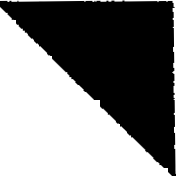 1! 	DECLARATORIA DE INEXISTENCIA  '¡¡	Guadalajara, Jalisco; 04 de Febrero del 2016	!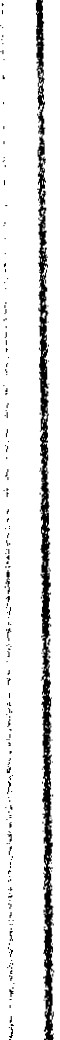 ACUERDO DEL COMITÉ DE TRANSPARENCIA DE LA FISCALÍA GENERAL  DEL  ESTADO DE JALISCO, POR EL QUE DETERMINA LA INEXISTENCIA DE INFORMACIÓN, RESPECTO DE LAS SOLICITUDES DE INFORMACIÓN PÚBLICA REGISTRADAS EN EL SISTEMA ELECTRÓNICO INFOMEX JALISCO CON LOS NÚMEROS DE FOLIO: 00155416, 00184116, 00190516, 00192016 y00221516. INTERNAMENTE CON LOS  NÚMEROS DE  PROCEDIMIENTO: LTAIPJ/FG/125/2016,LTAIPJ/FG/149/2016, respectivamente.LTAIPJ/FG/158/2016,LTAIPJ/FG/163/2016	yLTAIPJ/FG/185/2016,Con fundamento en lo dispuesto por los artículos 5• de la Constitución Política de los Estados Unidos Mexicanos; 4•; g• y 15 del DECRETO NÚMERO 25437/LXI/15 publicado en el Periódico Oficial "El Estado de Jalisco", el día 19 de Diciembre del 2015, mediante se reformaron diversas disposiciones dela Constitución Política del Estado de -Jalisco; 1•, 2•,   s·. 24 punto 1 fracción 11, 25 punto 1 fracción VIl,30 punto 1 fracción 11, 31, 32 punto 1 fracción 111   y VIII, 78, 80, 84, 85 y 86 del DECRETO NÚMERO25653/LX/15 que fue publicado en el Periódico Oficial "El Estado de Jalisco" el día 1O de Noviembre del año 2015, mediante el cual se reformaron, adicionaron y derogaron diversas disposiciones de la Ley de Transparencia y Acceso a la Información Pública del Estado de Jalisco y sus Municipios, que entró en vigor a partir del día siguiente al de la publicación de su similar citado con antelación, se procede a la reunión del Comité de Transparencia de la Fiscalía General del Estado de Jalisco, a efecto de analizar y emitir la  correspondiente declaratoria  de  inexistencia de  información solicitada a  la  Unidad  de Transparencia de esta institución, para lo cual se procede a dar:INICIO A LA SESIÓN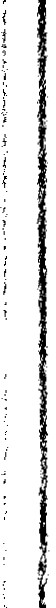 Para efectos de registro de la presente reunión, se hace constar que el desahogo de la Sesión deTrabajo de este Comité de Transparencia, se efectúa en el interior del inmueble marcado con el número778, de la Calzada Independencia Norte, en la colonia La Perla, en la ciudad de Guadalajara, Jalisco.REGISTRO DE ASISTENCIADe conformidad con lo establecido por los artículos 28 punto 1 fracciones 1,  11 y 111 y 29 punto 2 de la Ley de Transparencia y Acceso a la Información Pública del Estado de Jalisco y sus Municipios; y, 10 de su Reglamento, se hace constar que la presente sesión se efectúa con la presencia de la totalidad de los integrantes que  conforman el  Comité de Transparencia de  este  sujeto  obligado, mismos  que  a continuación se enlistan: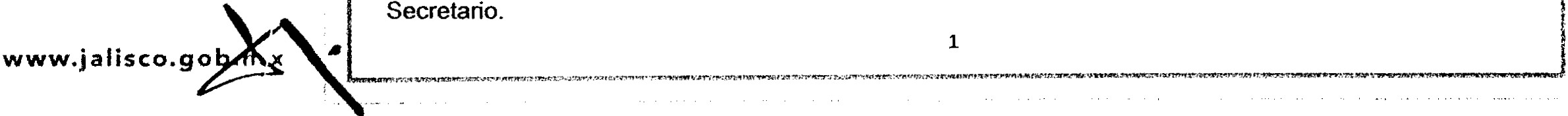 l. LIC. JESÚS EDUARDO ALMAGUER RAMÍREZ, Fiscal General del Estado de Jalisco. Titular del Sujeto Obligado.11.LIC. ADRIANA ALEJANDRA LÓPEZ ROBLES, Titular de la Unidad de Transparencia.··-- -- --  - 	- ---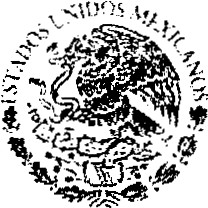 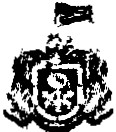 FiscalíaGeneral del Estado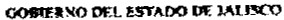 ASUNTOS GENERALESVerificado el registro de asistencia y asentada la constancia de quórum, se procede a analizar a fondo yentrar al estudio respecto de las solícitudes de información pública que a continuación se precisan:Expediente: LTAIPJ/FG/125/2016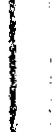 Folio del sistema INFOMEX JALISCO: 00155416Solicitante: . ·lnfonnación solicitada: SE INFORME Y SE PROPORCIONEN COPIAS CERTIFICADAS DEL MOTIVO POR EL CUAL NO SE ME PAGA EL INCENTIVO DE $5,000.00 POR HABER  APROBADO  MIS EXÁMENES EN CONTROL Y CONFIANZA EN LOS TÉRMINOS DEL ARCHIVO QUE SE ANEXA A ESTA SOLICITUD PARA SER PRESENTADO COMO PRUEBA EN JUICIO DE AMPARO. 1. SOLICITO SE INFORME AL SUSCRITO DEL MOTIVO Y FUNDAMENTO LEGAL QUE TIENE ESTA AUTORIDAD PARA  ANEGARME EL PAGO CORRESPONDIENTE AL INCENTIVO  DE  $5,000.00POR HABER APROBADO MIS EXÁMENES EN CONTROL Y CONFIANZA. 2. COPIA LEGIBLE  Y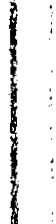 DEBIDAMENTE CERTIFICADA DE TODOS LOS OFICIOS DONDE CONSTEN LAS RESOLUCIONES QUE HAYA DICTADO ESTA AUTORIDAD PARA NO AUTORIZARME EL PAGO DEL INCENTIVO REFERIDO EN EL PUNTO ANTERIOR DE ESTA SOLICITUD.Expediente: LTAIPJ/FG/149/2016Folio del sistema INFOMEX JALISCO: 00184116Solicitante: ·lnfonnación solicitada: SE INFORME Y SE PROPORCIONEN COPIAS CERTIFICADAS DEL MOTIVO POR EL CUAL NO SE ME PAGA EL INCENTIVO DE $5,000.00 POR HABER  APROBADO  MIS EXÁMENES EN CONTROL Y CONFIANZA BRIAN YOUSETH ROSAS LOMElÍ EN LOS TÉRMINOS DEL ARCHIVO QUE SE ANEXA A ESTA SOLICITUD PARA SER PRESENTADO COMO PRUEBA EN JUICIO DE AMPAR0.1. SOLICITO SE INFORME AL SUSCRITO DEL MOTIVO Y FUNDAMENTO LEGAL  QUE TIENE ESTA AUTORIDAD PARA  NEGARME EL  PAGO CORRESPONDIENTE AL INCENTIVO DE $5,000.00 POR HABER APROBADO MIS EXÁMENES EN CONTROL Y CONFIANZA.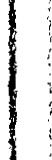 2. COPIA LEGIBLE Y DEBIDAMENTE CERTIFICADA DE TODOS LOS OFICIOS DONDE CONSTENLAS  RESOLUCIONES QUE HAYA DICTADO ESTA AUTORIDAD PARA  NO  AUTORIZARME EL PAGO DEL INCENTIVO REFERIDO EN EL PUNTO ANTERIOR DE ESTA SOLICITUD.i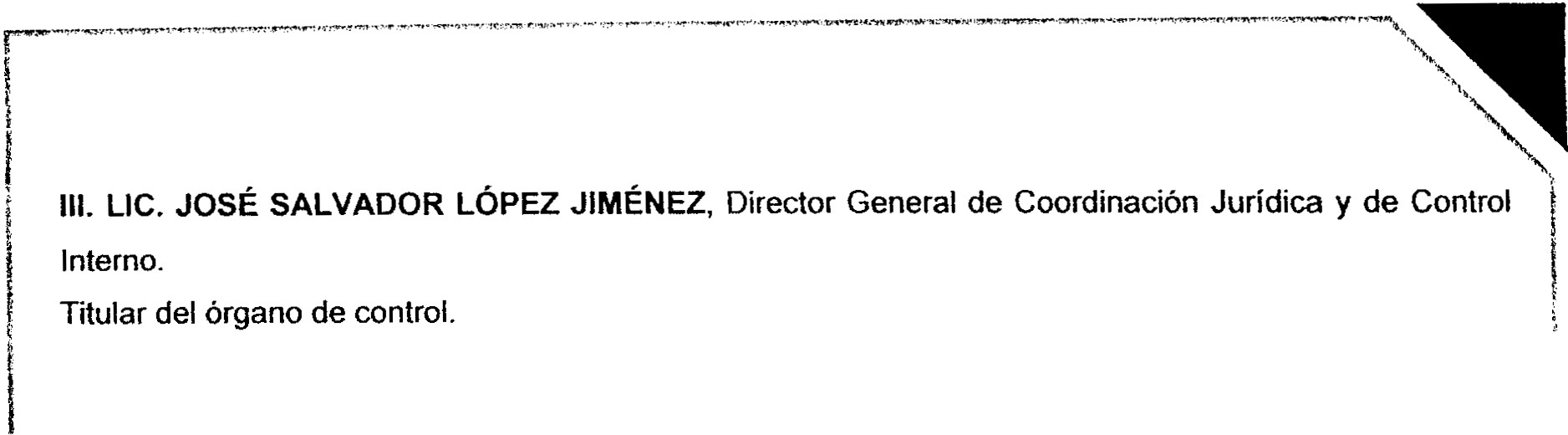 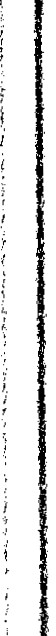 Expediente: LTAIPJ/FG/158/2016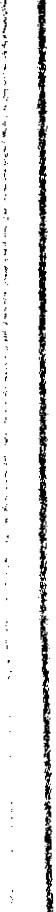 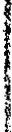 Folio del sistema INFOMEX JALISCO: 00190516Solicitante: · 	jlnfonnación solicitada: SE INFORME Y SE PROPORCIONEN COPIAS CERTIFICADAS DEL MOTIVO	1POR EL CUAL NO SE ME PAGA EL INCENTIVO DE $5,000.00 POR HABER  APROBADO  MISl EXÁMENES EN CONTROL Y CONFIANZA (MARTÍN CAMPOS ARIAS) EN LOS TÉRMINOS DEL 	1:V	l ARCHIVO QUE SE ANEXA A ESTA SOLICITUD PARA SER PRESENTADO COMO PRUEBA EN 	<www.jall•<o·. ·----..--- --·-.·...,..     _   ,.................:.• 	 	 	_j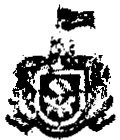 FiscalíaGeneral del Estado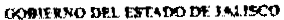 1"	JUICIO DE AMPARO. 1. SOLICITO SE INFORME A L SUSCRITO DEL MOTIVO Y FUNDAMENT'.1.	LEGAL  QUE TIENE ESTA  AUTORIDAD PARA  NEGARME EL  PAGO CORRESPONDIENTE AL 	¡1j	INCENTIVO DE $5,000.00 POR HABER APROBADO MIS EXÁMENES EN CONTROL Y CONFIANZA.1	2. COPIA LEGIBLE Y DEBIDAMENTE CERTIFICADA DE TODOS LOS OFICIOS DONDE CONSTEN LAS RESOLUCIONES QUE HAYA DICTADO ESTA AUTORIDAD PARA  NO  AUTORIZARME EL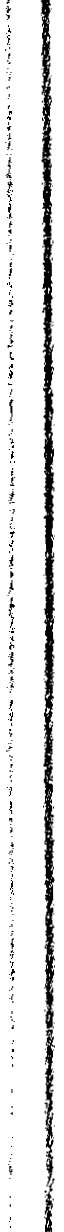 PAGO DEL INCENTIVO REFERIDO EN EL PUNTO ANTERIOR DE ESTA SOLICITUD.Expediente: LTAIPJ/FG/163/2016Folio del sistema INFOMEX JALISCO: 00192016Solicitante:Información solicitada: SE INFORME Y SE PROPORCIONEN COPIAS CERTIFICADAS DEL MOTIVO POR EL CUAL NO SE ME PAGA EL INCENTIVO DE $5,000.00 POR HABER  APROBADO  MIS EXÁMENES EN CONTROL DE CONFIANZA EN LOS TERMINOS DEL ARCHIVO QUE SE ANEXA A ESTA  SOLICITUD  PARA  SER  PRESENTADO COMO  PRUEBA  EN  JUICIO   DE  AMPARO.  1. SOLICITO SE INFORME AL SUSCRITO EL MOTIVO Y FUNDAMENTO LEGAL  QUE TIENE ESTA AUTORIDAD PARA NEGARME EL PAGO CORRESPONDIENTE AL INCENTIVO DE $5,000.00 POR HABER  APROBADO MIS EXÁMENES EN  CONTROL DE  CONFIANZA. 2. COPIA  LEGIBLE  Y DEBIDAMENTE CERTIFICADA DE TODOS LOS OFICIOS DONDE CONSTEN LAS RESOLUCIONES QUE HAYA DICTADO ESTA AUTORIDAD PARA NO AUTORIZARME EL PAGO DEL INCENTIVO REFERIDO EN EL PUNTO ANTERIOR DE ESTA SOLICITUD.Expediente: LTAIPJ/FG/185/2016Folio del sistema INFOMEX JALISCO: 00221516Solicitante:·Información solicitada: SE INFORME Y SE PROPORCIONEN COPIAS CERTIFICADAS DEL MOTIVO POR EL CUAL NO SE ME PAGA EL INCENTIVO DE $5,000.00 POR HABER  APROBADO  MIS EXÁMENES EN CONTROL DE CONFIANZA EN LOS TERMINOS DEL ARCHIVO QUE SE ANEXA A ESTA  SOLICITUD PARA  SER  PRESENTADO COMO  PRUEBA  EN  JUICIO  DE  AMPARO.  1. SOLICITO SE INFORME AL SUSCRITO EL MOTIVO Y FUNDAMENTO LEGAL QUE TIENE ESTA AUTORIDAD PARA NEGARME EL PAGO CORRESPONDIENTE AL INCENTIVO DE $5,000.00 POR HABER  APROBADO MIS EXÁMENES EN  CONTROL DE CONFIANZA. 2. COPIA  LEGIBLE  Y DEBIDAMENTE CERTIFICADA D TODOS LOS OFICIOS DONDE CONSTEN LAS RESOLUCIONES QUE HAYA DICTADO ESTA AUTORIDAD PARA NO AUTORIZARME EL PAGO DEL INCENTIVOREFERIDO EN EL PUNTO ANTERIOR DE ESTA SOLICITUD.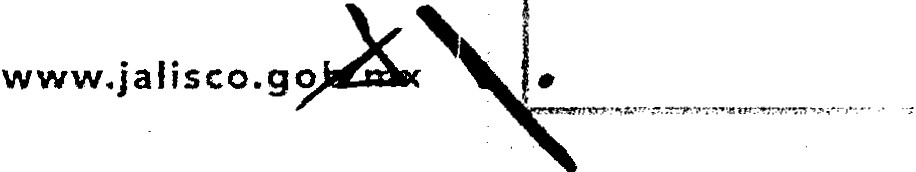 Así como del contenido  de los correspondientes  oficios firmados por el C. Licenciado JAIME LIRA HERNANDEZ, en su carácter de Enlace de Transparencia de la Fiscalía Central, por el C. Licenciado JOSÉ SALVADOR LÚPEZ JIMÉNEZ, Director General de Coordinación Jurídica y Control Interno, así como del C. Licenciado JOSÉ DE JESÚS SANCHEZ GUERRA, Coordinador General de Administracióny Profesionalización, con los que se da contestación a los cuestionamientos señalados anteriormente.Por lo anterior, a solicitud de la Unidad e Transparencia de la Fiscalía General del Estado de Jalisco, los integrantes de este Comité de Transparencia proceden a realizar el siguiente:1¡ANÁLISIS13 	1,. •..,,,_.=•=o.< ·'"•·•••·-.Y"''·""'····•··"· ' ' ''' "''··'"'-""· '·"--   ·•=••n••·•·"""N.,••wMr•---.,·---    ---   -  	J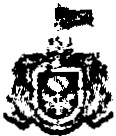 FiscalíaGeneral del Estado()')e!D.XO nnarADO DE J.  u:sco..	Se Hene a la v;sla el ac"se de P'esenladón de las soHtit"des de ;nfonnación públ;ca de ffife,ena1.     sus respectivos anexos, así como de los oficios descritos anteriormente, que contienen la respuesta de     1 las diversas áreas que conforme a sus obligaciones y atribuciones son competentes  o que agotando la   l' exhaustividad  se estimó  pudiesen  tenerla, siendo  éstas la: Fiscalía  Central  que  funge  como  Enlace    lInstitucional  con  el Centro  Estatal de  Evaluación  y  Control de  Confianza,  la  Dirección  General  de 	1Coordinación Jurídica  y la Coordinación General de Administración  y Profesionalización, de las cuales 	··se adv;erte lo s;g";ente'La Dirección General de Coordinación Jurídica y ControlJntemo, no es área competente, en base a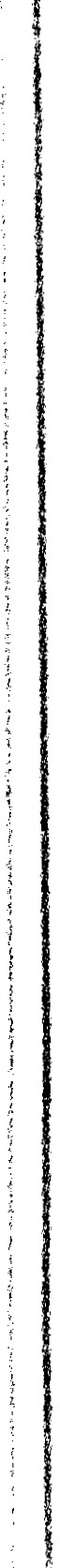 las obligaciones y atribuciones que le devienen de la Ley Orgánica de la Fiscalía General del Estado de    1Jalisco, así como del Reglamento  Interno de las Instancias Administrativas  del Despacho  del Fiscal General del Estado  de  Jalisco,  toda  vez que  no  interviene  en  el proceso  para  el  otorgamiento   o autorización   del   estimulo   al  que   hacen  referencia   los  solicitantes.   Sino   que,  señala,  pudiese corresponder a la Coordinación General de Administración y Profesionalización y la Fiscalía Central quefunge  como  Enlace  Institucional  con  el Centro  Estatal de  Evaluación  y  Control  de  Confianza.  Ello conforme se desprende  del oficio FGEIDGCJCI/DCU51/2016 de fecha 28 veintiocho de enero del año 	12016 dos mil dieciséis, el cual se considera como un pronunciamiento que en general es aplicable para el resto de las solicitudes, puesto que de fondo se trata del mismo cuestionamiento.La Coordinación General de  Administración y  Profesionalización, se pronunció competente parcialmente para dar contestación a lo pretendido y puntualmente manifestó de la exhaustividad que llevaría a cabo para  emitir la respuesta correspondiente,  y sugirió  requerir  a la Fiscalía  Central quefunge como Enlace Institucional con el Centro Estatal de Evaluacióny  Control de Confianza,  de quienestimó pudiese  generar  información al respecto. De tal manera, tuvo a bien informar  a la Unidad  de Transparencia que se llevó a cabo una minuciosa búsqueda en las bases de datos, archivos  físicos y electrónicos, así como en los expedientes laborales de los ciudadanos                                                     y. y no localizó registro alguno del motivo por el cual se ha negado el incentivo de $5,000.00 (cinco mil pesos), aclarando que dicha Coordinación sólo funge como pagadora, y no es encargada de negar o autorizar pagos de ese índole, conforme  se desprende  de los siguientes oficios: FGE/CGAP/0241/2016, FGEICGAP/0294/2016  de fechas 04 cuatro de Febrero  del año 2016dos mil dieciséis, firmados por el ücenciado JOSÉ DE JESÚS SANCHEZ GUERRA. Así mismo, como se desprende del contenido del correo electrónico remitido por personal de dicha  Coordinación Administrativa, mediante el cual se informa en los mismos términos, lo correspondiente a lo solicitadopor  los  ciudadanos. es decir, que no  se localizó  la información  solicitada  en las  bases  de  datos, archivos físicos y electrónicos, así como en los expedientes laborales de éstos últimos.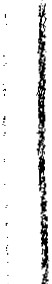 La Fiscalía Central que  funge  como  Enlace - Institucional con  el Centro Estatal de  Evaluación  yControl de Confianza, tuvo a bien informar que el motivo y fundamento para que se entregue o niegue.el incentivo al que hace referencia el solicitante, se sustenta en el contenido del acuerdo  que emitió ell. 	.- ntonces  Gobernador Constitucional del Estado de Jalisco, Emilio González Márquez, DIGELAG  ACU1023/2012. Y que, después de una minuciosa búsqueda y revisión a las bases de datos con que cuentawww.jalisco.g.	e sa Fiscalía Central que funge como Enlace Institucional con el Centro Estatal de Evaluación  y Control1    de Confiaa, se desprende  ue a la fecha de recepcin de solicitud, no existe algún oficio o resolución 	¡: n:d.:.	....,.. ,.•... - --,_......,. ·-····---,.  ...·.,,.........,.,..-•.:•·-....--,.........,...·- ·-··· ·--···- --..,.,.,.....,-"'- - -,-,.-.,...,.     ,,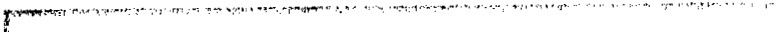 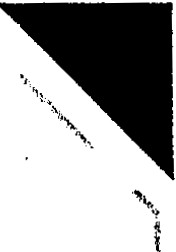 \.,_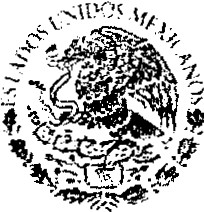 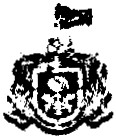 FiscalíaGeneral del Estado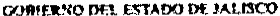 1	solicitadas, es decir, que no autorice la entrega del estímulo de referencia a los ciudadanos:tl	..   Conforme   se   desprende   de   los   oficios   números   SPFC/1306/2016,SPFC/1307/2016, SPFC/1308/2016 y SPFC/1309/2016, todos firmados por el Licenciado JAIME LIRA1	HERNÁNDEZ, en su carácter de Enlace de Transparencia de la Fiscalía Central, de fechas 04 cuatro del 	Enero (sic) del año 2016 dos mil dieciséis, recibidos en fa Unidad de Transparencia el día 04 cuatro deFebrero del mismo año. Y que del similar SPFC/1274/2016 de igual forma suscrito por el personal deenlace, se desprende que en lo que respecta al ciudadano	. a la fecha de recepción de su solicitud, no había sido acreedor al estímulo que hace referencia, por tanto, no existe oficio o resolución que niegue o no autorice la entrega del mismo.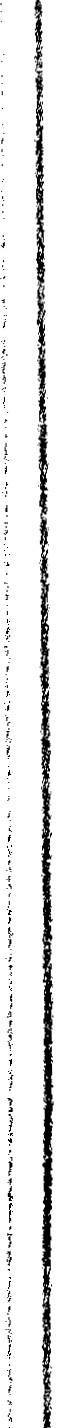 Es por lo anterior que, este Comité de Transparencia de la Fiscalía General del Estado de Jalisco, al haber analizado todas y cada una de las constancias que anteceden, tiene a bien emitir fa siguiente: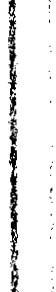 DECLARATORIA DE INEXISTENCIARespecto a  la  información solicitada en  el primero de  los  cuestionamientos, formulados  por  los ciudadanos: .•   todos consistentes en: 1. SOLICITO SE INFORME AL SUSCRITO EL MOTIVO Y FUNDAMENTO LEGAL  QUE TIENE ESTA AUTORIDAD PARA NEGARME EL PAGO CORRESPONDIENTE AL INCENTIVO DE $5,000.00POR HABER APROBADO MIS EXÁMENES EN CONTROL ÓE CONFIANZA, se instruye a fa Unidad de Transparencia para que responda al solicitante, indicándole que, el motivo y fundamento para que se entregue o se niegue el incentivo al que hacen referencia en sus solicitudes, se sustenta en el contenido delacuerdo DIGELAG ACU 023/2012 que emitió el Gobernador Constitucional del Estado, L.C.P. Emilio González Márquez. de fecha 1" primero de Junio del año 2012 dos mil doce.En lo que respecta a la información solicitada por los ciudadanos: ,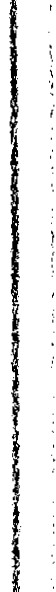 . ::!n el segundo de sus cuestionamientos, todos consistentes en: 2. COPIA LEGIBLE  Y DEBIDAMENTE CERTIFICADA DE TODOS LOS OFICIOS DONDE CONSTEN LAS RESOLUCIONES QUE HAYA DICTADO ESTA, este Comité de Transparencia advierte que la misma no existe, toda vez que como se desprende de la minuciosa búsqueda y revisión a fas bases de datos fisicas y electrónicas, así como a los mismos expedientes de personal, se desprende que no se posee, no se ha generado ni emitido oficio o resolución alguna que niegue o no autorice fa entrega del incentivo equivalente a la  cantidad de $5,000.00  (cinco mil pesos 00/100  en moneda nacional)  por haber acreditado los exámenes de control y confianza, conforme a las descripciones manifestadas por los solicitantes, por lo  tanto, ante  fa ausencia material para  ser analizada, se  tiene  a  bien  declarar particularmente como inexistente esta información, dando por satisfecho lo dispuesto en el numeral 86-Bis de la vigente Ley de Transparencia y Acceso a fa Información Pública del Estado de Jalisco y sus1	Municipios, ya que este sujeto obligado, no posee ni generó un documento en tal sentido.Lo anterior es declarado particularmente inexistente atento a las siguientes:1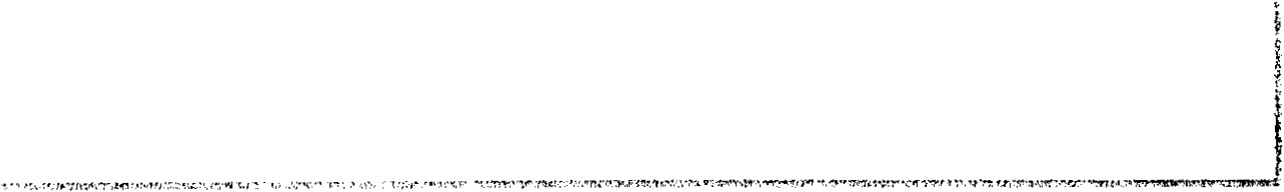 www.jalisco.g\-------·------ -CONSIDERACIONES5r....· -- ······· ."...,......... ...............---·"-··.......···.,...................... '"··-···... ......,............. ................- -······.. ............................. .,'".....................,,"'-,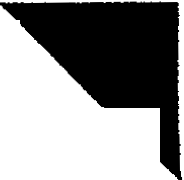 PRIMERO.- Que los artículos 6° de la Constitución Política de los Estados Unidos Mexicanos; 4°, -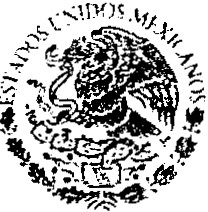 150 de la vigente y reformada  Constitución Política del Estado de Jalisco; 1°, 2° y demás  relativos y	1aplicables de la vigente Ley de Transparencia y Acceso a la Información Pública del Estado de Jalisco y 	1   ..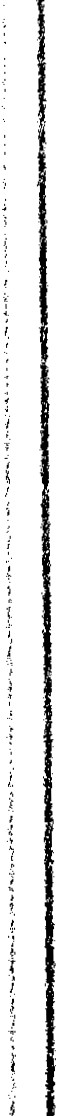 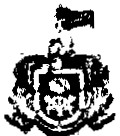 Fi scaliaGeneral del Estado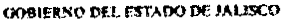 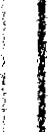 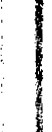 www.jalisco.gosus Municipios, establecen como derecho fundamental el acceso a la información  pública,  el cual será 	1garantizado  por  el  Estado,  y  que  las  leyes  correspondientes  establecerán   los  procedimientos  ymecanismos idóneos para hacer efectivo el ejercicio de este derecho, basado en los principios  rectores en la interpretación y aplicación,  al tenor de lo siguiente:CONSTITUCIÓN POLÍTICA DE LOS ESTADOS UNIDOS MEXICANOS:Artículo 6o. La  manifestación  de las  ideas  no  será  objeto  de  ninguna  inquisición judicial  o administrativa,  sino en el caso de que ataque a la moral, la  vida privada  o los  derechos  de terceros, provoque  algún delito, o perturbe el orden público; el derecho de réplica  será ejercido en los términos dispuestos por la ley. El derecho a la información será garantizado por el Estado.l'árraftJTefarmutfo DOF  /3- /1-1007. 11-0tJ..l0/3Toda persona· tiene  derecho al libre acceso a información plural y oportuna, así  como a buscar, recibir y  difundir información e  ideas  de  toda  índole   por  cualquier  medio  de expresión.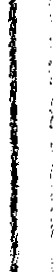 Párraj,J ndicümadoDOI·· //-OtS-10/JEl Estado garantizará el derecho de acceso a las tecnologías de la información  y comunicación, así como a los servicios de radiodifusión  y telecomun_icaciones, incluido  el de banda  ancha  e intemet.  Para tales efectos, el Estado  establecerá condiciones  de competencia efectiva  en la prestación de dichos servicios.Párrajá odicimiOdo TJOF l/-l.16-20I JPara efectos de lo dispuesto en el presente artículo se observará lo siguiente:Ptirriifn Cll/íciar nl11 I>OF  I/ -fJ( ]II/ 3A. Para el ejercicio del derecho de acceso a la información, la Federación, los  Estados y el Distrito Federal,   en  el  ámbito  de  sus   respectivas  competencias,  se  regirán por   los siguientes principios y bases:l'árrofo reformado (para quetfar  romo a¡>artado  Aj liOF 11-06-1013l. Toda la información en posesión de cualquier autoridad, entidad, órgano y organismo de Jos  Poderes Ejecutivo, Legislativo  y  Judicial, órganos autónomos, partidos políticos, fideicomisos y fondos públicos, así como de cualquier persona física, moral o sindicato que  reciba y ejerza  recursos públicos o realice actos de autoridad en el ámbito federal, estatal y municipal, es pública y sólo  podrá ser reservada temporalmente por  razones de interés público y seguridad nacional, en los términos que fijen las leyes. En la interpretación de este  derecho  deberá  prevalecer  el principio  de máxima  publicidad.  Los  sujetos  obligados deberán  documentar  todo  acto  que  derive  del ejercicio  de  sus  facultades,  competencias   o funciones, la ley determinará los supuestos específicos bajo los cuales procederá  la declaración de inexistencia de la información.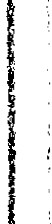 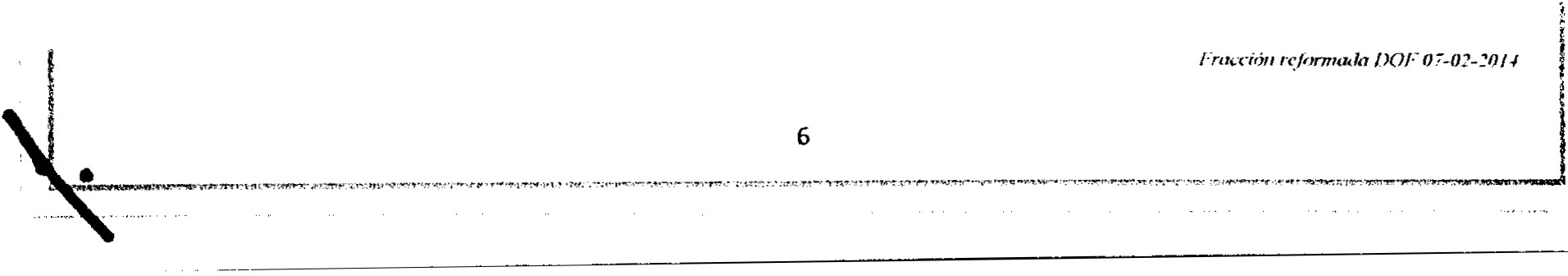 r..,..,.._..,_,.......-.-.....··-..,.,,...,......................,.........,..,........,.,..,..-   -r· r.•..,.......--:...···-,-·.....,.._,.,_.........,...,., ...,  .....-.......,-.-...,.............,.... ".........,.....,. ,.....,..,..  ..,.,.         •__.....,,...,....,...,,..,.,.......,..,_,,.,.  --.•.""'-··-"·-·· ··....··"""""',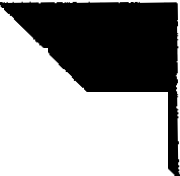 1	'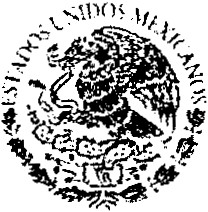 1	11. La información que  se 'efie'e a la vida  pnvada  y los datos  pernonales seni  protegida e	'1\111111	términos y con las excepciones que fijen las leyes. 	. ---l1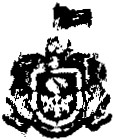 FiscalíaGeneral del Estado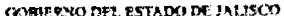 , 	111.   Toda persona,  sin necesidad  de  acreditar interés  alguno  o justificar  su  utilización,  tendrá 	1acceso gratuito a la información pública, a sus datos personales o a la rectificación  de éstos. 	!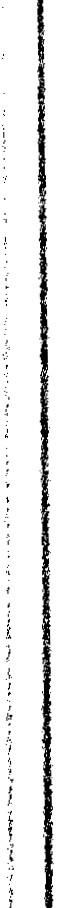 ;.,::11::: -=::s=:::::e:::s;o:aa :n::ó:s:.:::  ::n::pa:::,:::	1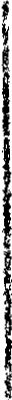 establece esta Constitución.Fracción rc:fomtadl.l  DOFtJ 7kn1-2Q/4V.  Los  sujetos  obligados   deberán  preservar   sus  documentos  en  archivos   administrativos actualizados  y  publicarán,  a  través  de  los  medios  electrónicos  disponibles,   la  información completa y actualizada sobre el ejercicio de los recursos públicos y los indicadores que permitan rendir cuenta del cumplimiento de sus objetivos y de los resultados obtenidos.Frat:ción refnrmoda IXJF 07-01-:!01./VI. Las leyes determinarán la manera  en que los sujetos obligados  deberán  hacer  pública  la información relativa a los recursos públicos que entreguen a personas físicas o morales.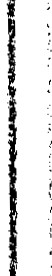 VIl.   La inobservancia a las disposiciones en materia de acceso a la información pública será sancionada en los términos que dispongan las leyes.PórTafo cmt fraccitm .f odicio1KMM  IXJ F 1()-fl7-2007VIII. La Federación contará con un organismo  autónomo, especializado,  imparcial,  colegiado, con  personalidad   jurídica  y  patrimonio   propio,  con  plena  autonomía   técnica,   de  gestión, capacidad para decidir sobre el ejercicio de su presupuesto y determinar su organización interna,responsable de garantizar el cumplimiento del derecho de acceso a la información  pública  y a la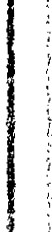 protección  de  datos  personales  en  posesión  de  los  sujetos  obligados  en  los  términos  que establezca la ley.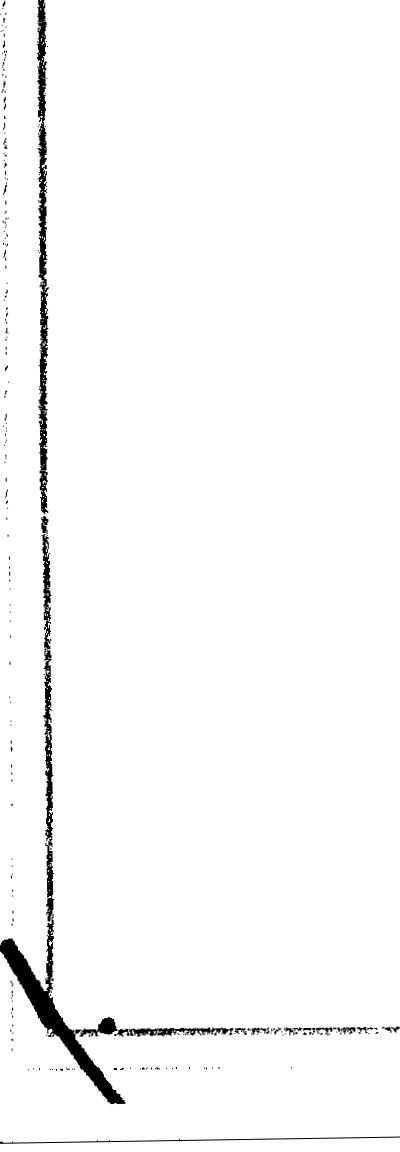 CONSTITUCIÓN POLÍTICA DEL ESTADO DE JALISCO:Artículo 4°.- Toda persona, por el sólo hecho de encontrarse en el territorio del Estado de Jalisco, gozará de Jos derechos que establece esta Constitución, siendo obligación fundamental de las autoridades salvaguardar su cumplimiento. Asimismo, el Estado de Jalisco reconoce, protege y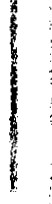 garantiza el derecho a la vida de  todo ser humano, al sustentar expresamente  que  desde  el 	1momento de la fecundación entra bajo la protección de la ley y se le reputa como nacido para todoslos efectos legales correspondientes, hasta su muerte natural.1www.jalisco.go'""  '-·-- -···=·. -·,•·-••·••·••"·•·" '''>-·•TC•"•'' "'"> ·····- - ="<-·- --··- "''---,••••·- 	--'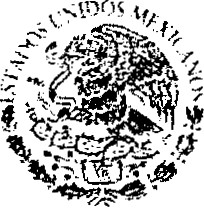 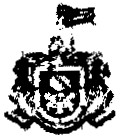 FiscalíaGeneral del Estadorxnnn:flr(O oH, P.STA.OO Df. JA.IJSroArtículo 9°.- El derecho a la información pública tendrá los siguientes fundamentos:l. La consolidación del estado democrático y de derecho en Jalisco;11.    La  transparencia   y  la  rendición  de  cuentas  de  las  autoridades  estatales  y  municipales, mediante la apertura de los órganos públicos y el registro de los documentos  en que constan las decisiones públicas y el proceso para la toma de éstas;111.   La  participación  ciudadana  en  la  toma  de  decisiones  públicas,  mediante  el ejercicio  del derecho a la información;IV. La información pública veraz y oportuna;V. La protección de datos personales en posesión de sujetos obligados; yVI. La promoción  de la cultura de transparencia, la garantía  del derecho  a la información y la resolución  de las controversias  que  se susciten por el ejercicio  de este derecho  a través  del Instituto de Transparencia e Información Pública y Protección de Datos Personales  del Estado de Jalisco.Artículo 15.-  Los  órganos  del poder  público  del Estado  proveerán  las  condiciones para  el ejercicio pleno de la libertad de las personas y grupos que integran la sociedad  y propiciarán su participación en la vida social, económica, política y cultural de la entidad. Para ello: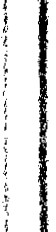 IX. Las autoridades estatales  y municipales promoverán y garantizarán la transparencia y el derecho a la información pública, en el ámbito de su competencia; y;     l.X...1La ley regulará el ejercicio del derecho a la información pública y el procedimiento para hacerlo efectivo; las obligaciones por parte de los sujetos de aplicación de la ley respecto	1a la transparencia y el derecho a la información pública, así como las  sanciones por  su incumplimiento, de  conformidad con  lo  establecido por  la  Constitución Política de  los Estados Unidos Mexicanos, la  Ley  General  de Transparencia y Acceso a la  InformaciónPública,esta Constitución y demás normatividad aplicable en la materia.Será obligación de las autoridades estatales y municipales, de cualquier otro organismo'	público, así  como de  cualquier persona física, jurídica o  sindicato que  reciba y  ejerza1	recursos públicos o realice  actos  de autoridad, proporcionar la información pública en su 	.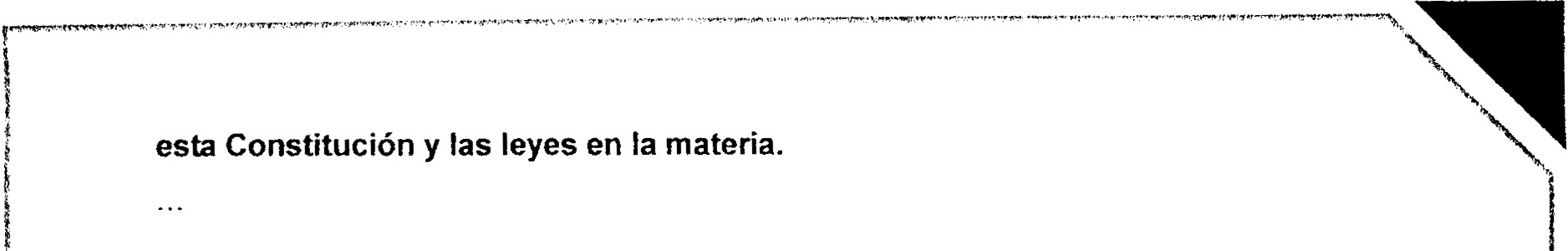 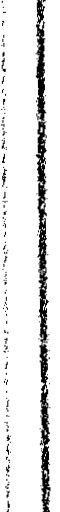 www.jalisco.go\ ,,-· ···•••••••n•"- ··-• -•""· -•·-··-..-,-.,,·••·< "" - ·	' - ·· ·-,•- . - --.,-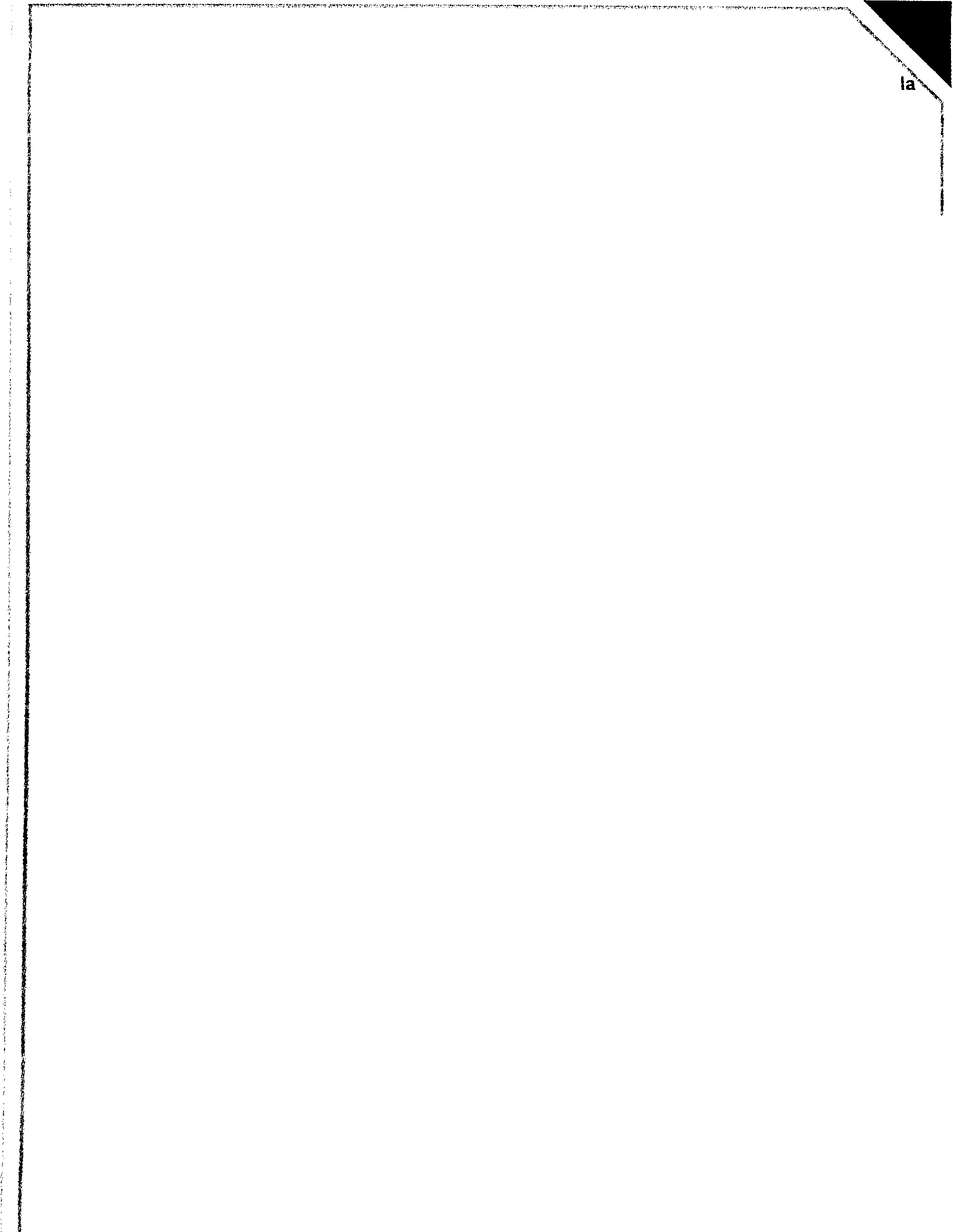 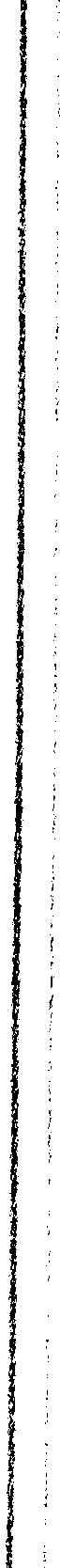 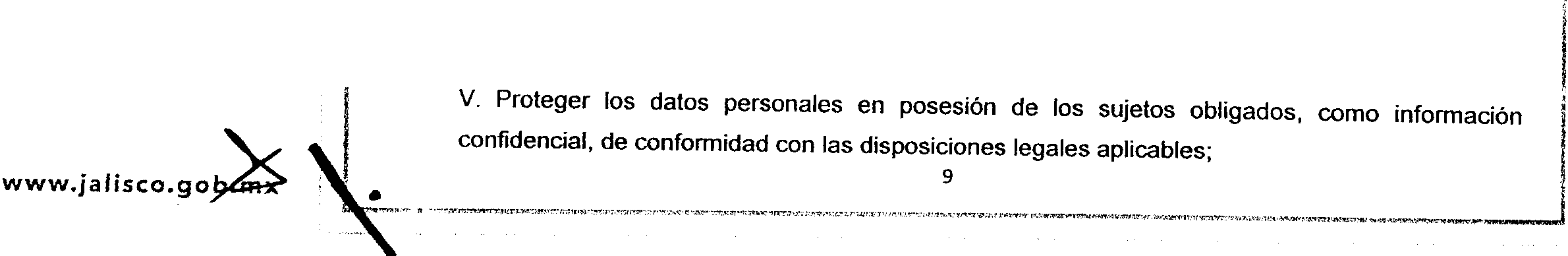 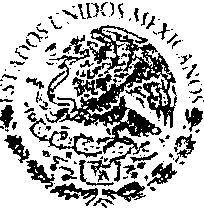 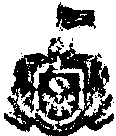 FiscalíaGeneral del  Estado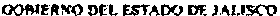 posesión,  rendir  cuentas de  sus   funciones  y  permitir el  ejercicio  del   derecho  a información en Jos términos de la ley.LEY DE TRANSPARENCIA Y ACCESO A LA INFORMACIÓN PÚBLICA DEL ESTADO DE JALISCO Y SUS MUNICIPIOS:Artículo 1°. Ley-Naturaleza e Interpretación.1. Esta ley es de orden e interés público, y reglamentaría  de los artículos 6 y 16 párrafo  segundo de la Constitución Política de los Estados Unidos Mexicanos, en lo relativo a datos personales en posesión  de  entes  públicos,  así  como  párrafo  tercero,  9 y 15  fracción  IX  de  la  Constitución Política del Estado de Jalisco.2. La información  materia  de este ordenamiento  es un bien del dominio  público  en poder  del Estado, cuya titularidad reside en la sociedad, misma que tendrá en todo momento la facultad de disponer de ella para los fines que considere.3. El derecho  de acceso  a la información  pública  se  interpretará  conforme a  la  Constitución Política de los Estados Unidos Mexicanos; la Declaración Universal de los Derechos Humanos; el Pacto Internacional de Derechos  Civiles y Políticos; la Convención  Americana sobre  Derechos Humanos; la Convención  sobre la Eliminación de todas las Formas de Discriminación Contra  la Mujer, y demás instrumentos  internacionales  suscritos y ratificados  por el Estado  Mexicano y la interpretación que de los mismos hayan realizado Jos órganos internacionales especializados; así como lo dispuesto por la Constitución Política del Estado de Jalisco, favoreciendo en todo tiempolos principios pro persona y de máxima publicidad.4. El ejercicio  del derecho de acceso a la información no estará condicionado a que el solicitante acredite interés alguno o justifique su utilización, ni podrá condicionarse el mismo.Artículo 2°. Ley-Objeto.1. Esta ley tiene por objeto:l. Reconocer  el derecho a la información como un derecho humano y fundamental;11. Transparentar  el ejercicio de la función pública, la rendición  de cuentas, así como  el proceso de la toma de decisiones en los asuntos de interés público;111. Garantizar  y hacer efectivo el derecho a toda persona  de solicitar, acceder,  consultar, recibir, difundir, reproducir y publicar información pública, de conformidad con la presente ley;IV.  Clasificar   la  información   pública   en  posesión   de   los  sujetos   obligados   y   mejorar   la organización de archivos;r-----··-······---·-·-- --·.·-·-.....-·-··--··-------·---.. ---- -------..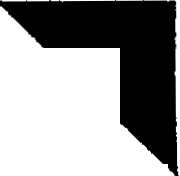                                       VI. Regular la organización  y funcionamiento del Instituto de Transparencia, Información Pública'1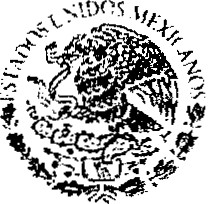 del Estado de Jalisco; 	1•FiscalíaGeneral del  Estado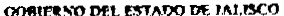 VIl. Establecer las bases y la información de interés público que se debe difundir proactivamente;	!VIII. Promover,  fomentar y difundir la cultura  de la  transparencia  en el ejercicio  de  la función pública, el acceso a la información, la participación ciudadana, así como la rendición de cuentas,a través del establecimiento de políticas públicas y mecanismos  que garanticen  la publicidad de 	1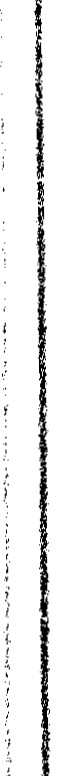 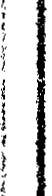 información  oportuna, verificable, comprensible,  actualizada  y completa,  que  se difunda  en los     iformatos  más adecuados  y accesibles para todo el público y atendiendo  en todo  momento  las condiciones  sociales. económicas y culturales de cada región; 	1IX. Propiciar la participación ciudadana en la toma de decisiones públicas  a fin de contribuir  a la    1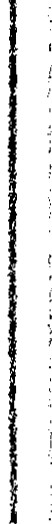 consolidación de la democracia; yX. Establecer  los mecanismos  para garantizar  el cumplimiento  y la efectiva  aplicación de  las medidas de apremio y las sanciones que correspondan.SEGUNDO.- Que de los numerales 24 punto 1 fracción 11, 29 punto 2, 30 punto 1 fracción 11,  86 punto 1 fracción 111   y 86-Bis puntos 1, 3 fracciones 1   y 11  y 4 de la misma  Ley de Transparencia   y Acceso  a la Información  Pública  del Estado  de Jalisco  y sus Municipios,  se desprende  la  obligatoriedad de  esta Fiscalía  General  del Estado  de  Jalisco,· para  recibir   y  dar  trámite  a las  solicitudes   de  acceso  a la información pública, llevar a cabo la búsqueda y localización de la información pública  solicitada, y emitir la respuesta correspondiente, particularmente que niegue el acceso a la misma, por ser declarada inexistente, por el Comité de Transparencia, al tenor de lo sig iente:Artículo 24. Sujetos Obligados-Catálogo.1. Son sujetos obligados de la ley:11. El Poder Ejecutivo del Estado de Jalisco;Artículo 29. Comité de Transparencia-Funcionamiento.2. El Comité de Transparencia requiere de la asistencia de cuando menos dos de sus integrantes para sesionar y sus decisiones se toman por mayoría simple de votos, con voto de calidad de su presidente en caso de empate.Artículo 30. Comité de Transparencia-Atribuciones.www.jal;•co.go b\-'.:' =::- : ::.::.::--- nt.::n::.::. 	_ 	 __	_j 	-	· .	--,--   -,.--··,.-··-,···"--··	.. -, --.-.-.','"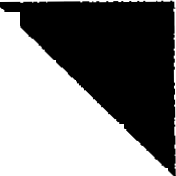 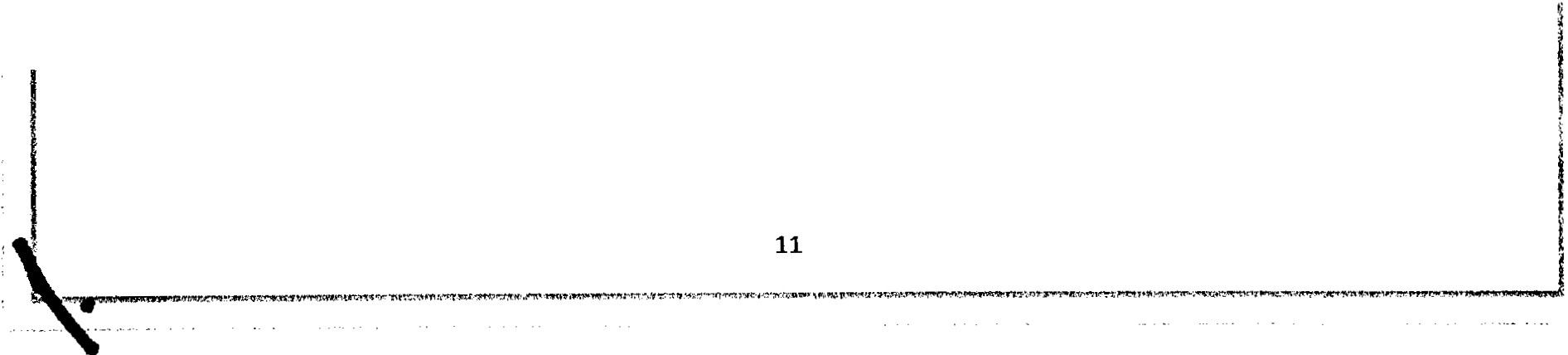 •..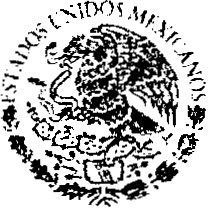 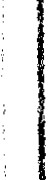 FiscalíaGeneral del Estado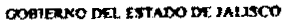 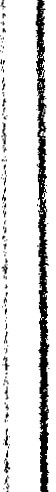 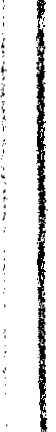 www.jalisco.gl. Instituir, coordinar y supervisar, en términos de las disposiciones  aplicables, las acciones  y los '-,1procedimientos  para asegurar la mayor  eficacia en la gestión de las solicitudes  en materia  de acceso a la información;111.    Confirmar, modificar o revocar las  determinaciones que en materia de  ampliación del plazo de  respuesta, clasificación de  la  información y  declaración de  inexistencia o  de incompetencia realicen los titulares de las áreas del sujeto obligado;111.   Ordenar, en su caso, a las áreas competentes, que generen la información que derivado  de sus facultades, competencias  y funciones deban tener en posesión o que, previa acreditación  de la imposibilidad  de su generación, exponga, de forma fundada y motivada,  las razones  por las cuales no ejercieron dichas facultades, competencias o funciones, lo anterior de conformidad con su normativa interna;IV. Establecer  políticas  para facilitar la obtención de información  y el ejercicio  del derecho  de acceso a la información;V. Promover  la  capacitación  y actualización  de los  servidores  públicos    y de  los  integrantes adscritos a la Unidad;VI. Establecer programas de capacitación en materia de transparencia, acceso  a la información, accesibilidad  y protección de datos personales, para todos los servidores  públicos  o integrantes del sujeto obligado;VIl.Recabar y enviar al Instituto, de conformidad con los lineamientos  que éste expida, los datos necesarios para la elaboración del informe anual;VIII.  Solicitar  y autorizar la ampliación del plazo de reserva  de la información, de conformidad con las disposiciones aplicables en la materia;IX. Revisar que los datos de la información confidencial que reciba sean exactos y actualizados; X.  Recibir  y  dar  respuesta  a las  solicitudes  de  acceso,  clasificación,  rectificación, oposición,modificación,  corrección,  sustitución, cancelación  o ampliación  de datos  de la información confidencial, cuando se lo permita la ley;XI. Registrar y controlar la transmisión a terceros, de información reservada  o confidencial en su poder;XII. Establecer un índice de la información clasificada como confidencial o reservada; yXIII. Las demás que establezcan otras disposiciones legales y reglamentarias aplicables.r--.,--- ---..----------·-- -·---·.----· .......· -......·-·-·----------"·-- -- --  _"..··--- .... .·-----------·------·--------·- _.,........ __  ......_ _ ------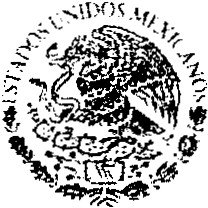 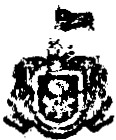 FiscalíaGeneral del EstadoUOfnf!IUW DF.1. ertADODf.l 'OArtículo 86. Respuesta de Acceso a la Información-Sentido.1. La Unidad puede dar respuesta a una solicitud de acceso a la información pública en sentido:1t	L Afirmativo, cuando la totalidad de la información solicitada sí pueda ser entregada, sin importar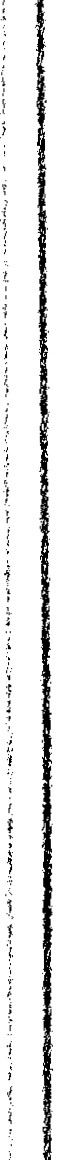 los medios. formatos o procesamiento en que se solicitó;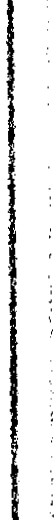 IL Afirmativo parcialmente, cuando parte de la información solicitada no pueda otorgarse por ser reservada o confidencial, o sea inexistente; o111.  Negativo,  cuando  la  información solicitada no  pueda  otorgarse por  ser  reservada, confidencial o inexistente.Artículo   86-Bis.   Respuesta de  Acceso  a  la  Información -  Procedimiento  para  DeclararInexistente la Información.1. En los casos en que ciertas facultades, competencias o funciones no se hayan ejercido, se debe motivar la respuesta en función de las causas que motiven la inexistencia..3.  Cuando la información no se encuentre en los archivos del sujeto obligado, el Comité deTransparencia:l. Analizará el caso y tomará las medidas necesarias para localizar la información;11. Expedirá una resolución que confirme  la inexistencia del documento;4.   La   resolución  del  Comité  de  Transparencia   que  confirme   la  inexistencia  de  la información solicitada contendrá  los elementos mínimos que pennitan al solicitante tener la certeza de que se utilizó  un criterio de búsqueda  exhaustivo,  además  de señalar  las circunstancias de  tiempo,  modo  y  lugar  que  generaron  la  inexistencia en  cuestión  y señalará alservidor público responsable de contar con la misma.Tiene sustento a lo anterior, el Criterio 15/09,  emitido por el anteriormente denominado Instituto Federal de Acceso a la Información Gubernamental (IFAI), para interpretar la inexistencia de la información pretendida por los  solicitantes, al ser considerada una -cuestión  de hecho-, no  obstante que  la dependencia o entidad cuente con facultades para poseer información, la cual se encuentra visible y consultable   en   su   sitio   oficial:    http://inicio.ifai.org.mx/Criterios/015-09%201nexistencia.pdf,   cuyocontenido se invoca a continuación: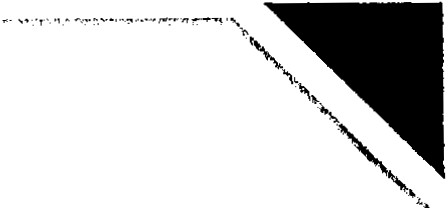 - --   -- ..-· "·"'"'"'--, · -""'"-..........J0:'7.<!)'"""'r.""•"'"',.........,.,,'_f'"'!ll''......,.....,.,.,....._...-'"''"'""'"'-"' .·""""',_,  .,.,•.,,...,.., .., .....,......,......--	-        .    '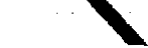 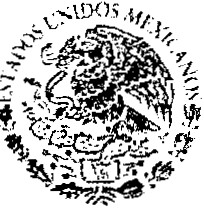 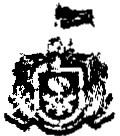 FiscalíaGeneral del Estado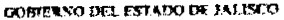 ,,.-.....-::··--·-:·····:•   -'1'¡'-. .--.-,·- ·······  - \..'•·'"',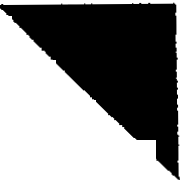 '·-,,oficio en donde lo manifieste, a efecto de que dicho Comité analice el caso y tome las medidaS...:. pertinentes  para  localizar  el  documento  solicitado  y  resuelva  en  consecuencia. Asimismo,  el referido artículo dispone que en caso de que el Comité no encuentre el documento,  expedirá una resolución que confinne la inexistencia del mismo y notificará al solicitante,  a través de la unidadde enlace, dentro del plazo establecido en el artículo 44 de la Ley. Así, la inexistencia  implica necesariamente  que la infonnación  no se encuentra en los archivos de la autoridad  -es decir, se trata de una cuestión de hecho-, no obstante que la dependencia  o entidad cuente con facultades para  poseer  dicha  infonnación.  En este  sentido, es  de  señalarse  que  la  inexistencia   es  un concepto que se atribuye a la ínfonnacíón solicitada.Expedientes:0943/07 Secretaría de Salud- ·5387108 Aeropuerto y Servicios Auxiliares-6006108 Secretaría de Comunicaciones  y Transportes-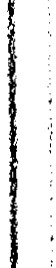 0171/09 Secretaría de Hacienda y Crédito Público-2280109 Policía Federal- -Del mismo modo, motiva a este Comité de Transparencia  para declarar inexistencia, el contenido  del Criterio 00112011 pronunciado  por el Consejo del Instituto de Transparencia  e Información Pública  de Jalisco (ITEI), que conforme a lo dispuesto en las fracciones IV y V del artículo 46 con relación  al110 de la entonces vigente Ley de Transparencia  e Información  Pública del Estado de Jalisco,  sensible  de la necesidad de elaborar criterios de apoyo para la interpretación y aplicación de la ley de la materia, por iniciativa propia de ese organismo público, se tuvo a bien considerar lo siguiente: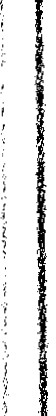 El Pleno del Consejo de/Instituto de Transparencia e lnfonnación Pública de Jalisco, tiene a bien autorizar  y aprobar  los criterios  que auxilien  a los integrantes  de los sujetos  obligados, en la aplicación  e interpretación  precisa  del  artículo  77 de  la Ley  de  Transparencia  e  lnfonnación Pública del Estado de Jalisco, de confonnidad a los siguientesCONSIDERANDOS: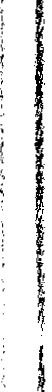 l. Que este Consejo, con fecha 15 quince de diciembre del año 2009 dos mil nueve, autorizó y aprobó los CRITERIOS RESPECTO A LOS REQUISITOS  QUE DEBEN  REUNIR  LAS RESPUESTAS QUE EMITEN LOS SUJETOS OBLIGADOS EN LAS DECLARACIONES DE INFORMACIÓN  INEXISTENTE- Y DE NO ACCESO  POR NO TENER  COMPETENCIA, de los cuales se destaca lo siguiente:"PRIMERO.- Los sujetos obligados, ante la inexistencia de infonnación deben emitir un dictamen en el que expresamente se cite la nonnatividad  aplicable,  razonar y explicar como es que  el hecho  concreto  se adecua  a la hipótesis  nonnativa,  además  de  acreditar  lascausas  que  derivan  en  tal  premisa.  Entendiendo  que  los  ínfonnes  de  inexistencia   de     linfonnación  forzosamente deberán contener: Nonnatividad  aplicable: los artículos  de la ley 	- ·1	en materia y/o cualquier otra ley ajustable al caso en concreto. Razonamiento  o Explicación:¡1Exponer de fonna clara y concisa el porque el artículo referenciado  es aplicado  al caso de 	11	inexistencia de  fa información ya sea en caso de que ésta no se haya generndo o quepo'www.jal isoo.g o )t{. -- _.,..   ..  ....  .... ............... ......:""'...---------·- ....................,,,,_ 	,.,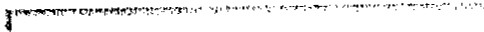 \	'\.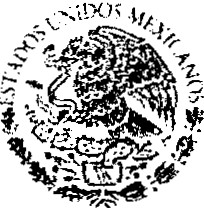 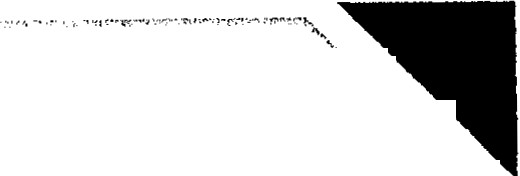 1\	otra  cuestión   ya   no   exista  físicamente.   Justificación:   Probar   Jo   expuesto   media '-.1	constancias,   actas  circunstanciadas,   denuncias   de   carácter   penal,   o   cualquier    otro'1.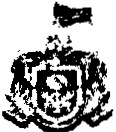 FiscalíaGeneral del  Estado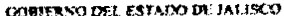 www.jalisco.got	documento que pueda acreditar que la infonnación es inexistente.n	1l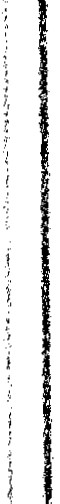 Criterios que en ténninos generales aluden a los requisitos que deben reunir las respuestas  que    1concretan  una  declaración  de infonnación  inexistente,  es decir,  se trata  de  un  planteamiento genérico, del que se desprende la interpretación de la disposición legal que compele para que las declaraciones  de  inexistencia,  cumplan  con  la triple  obligación  de fundar,  motivar  y  justificar (probar con medios de convicción suficientes).Derivado de la generalidad de aquella postura, surge la necesidad de puntualizar el alcance de justificar o probar hechos según sea su carácter  positivo  o negativo, de modo  que  el presente documento se emite con estrecha vinculación  a los predichos  criterios, entendiendo que los complementan sin excluirlos.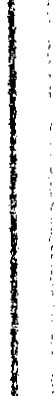 11. Que el artículo 6 de la Ley de Transparencia e lnfonnación  Pública del Estado  de Jalisco, en su fracción VI/ prevé que el derecho  a la infonnación  pública debe regirse,  entre  otros, por el principio de "celeridad y seguridad jurídica del procedimienton.111.  Que  de confonnidad  con los artículos  14  y 16 de  la Constitución  Política  de  los Estados Unidos Mexicanos, el principio de seguridad jurídica, parte del respeto y aplicación por parte de las autoridades  de las fonnafidades  esenciales  del procedimiento  en su actuar,  confonne  a lasleyes expedidas con anterioridad al hecho, efectuando actos que les sean atribuidos  o facultadospor las leyes, fundándolos y motivándolos.IV. Que de confonnidad con la fracción VIl del artículo 7 de la Ley de la materia, la transparencia se entiende como el "conjunto de disposiciones  y actos mediante los cuales los sujetos obligados tienen el deber  de poner a disposición  de las personas  solicitantes la información pública  que poseen y dan a conocer, en su caso, el proceso y la toma de decisiones de acuerdo  a su competencia, así como /as acciones en el ejercicio de sus funcionesn.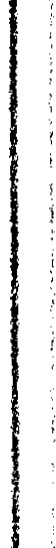 Debiendo  tener presente que todo acto, supone  una conducta activa  o pasiva,  es decir,  actos positivos  o negativos, siempre  que se refleje en un  hacer, o bien fa omisión  o abstención  de obrar.  Actos  que   se  distinguen   por  los  efectos  que  producen,  dicho   de  otra   fonna,   las consecuencias   jurídicas  de  circunstancias  concretas,  derivan  del  resultado   de  movimientos positivos u activos, o en su defecto, por pasividad u omisión, lo que implica la ausencia  de actos.V. Que  los  sujetos  obligados,  se  constituyen  como promotores  y  garantes  del  derecho  a la infonnación  en los ténninos  y alcances  de la Ley de Transparencia  e Información  Pública  del Estado de Jalisco, de conformidad con lo estatuido por el precepto 5° de este ordenamiento.¡VI. Que la Ley de Transparencia e lnfonnación  Pública del Estado de Jalisco,  en su artículo  77señala  que  "cuando  a  los sujetos  obligados  se  les  solicite  infonnación  inexistente   o que  no1	tengan  acceso  a ella por no ser de su competencia,  éstos deberán  emitir  dictamen  fundado  y 	1esm s«ua,:  ,, ,. , ,., -·,,,	""'''---·-··-·_j-- --------------' -· . , w .,.....,.. ,.,,.,....,.••._..,..,   "'"' '"=· '"'"''""····- · -"" "·---· -·-,"". .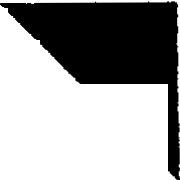 VIl. Que de conformidad con el Diccionario de la  Real Academia Española, por justificar. se   \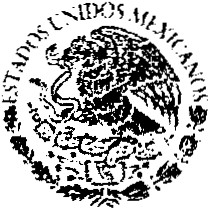 entiende, aProbar algo con razones convincentes, testigos o documentos1 ". De esta forma, se¡entiende que el legislador impone al sujeto obligado el deber de probar y sustentar la inexistencia   ¡•FiscalíaGeneral del Estado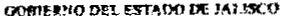 www.jalisco.gode información con medios de convicción.                                                                                            1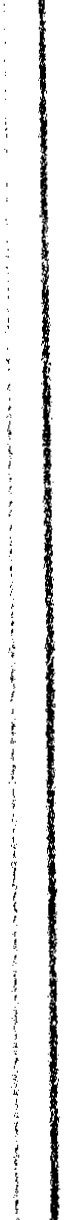 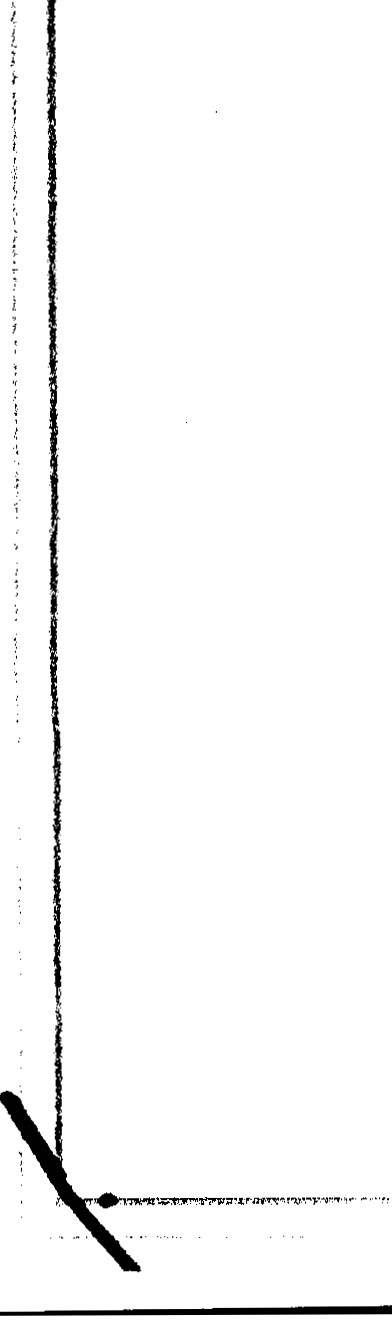 VIII. Por otra parte, el Diccionario de la Real Academia Española, define a fa inexistencia como faQfafta de existencia".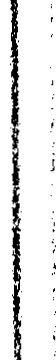 De modo que la inexistencia, consiste en un hecho de tipo negativo derivado de la falta de existencia y por disposición legal, el sujeto obligado tiene el deber de probar tal circunstancia, es decir. aportar medíos de convicción que verifiquen el hecho negativo.El jurista Cipriano Gómez Lara, en relación al objeto de la prueba señala:·se  ha sostenido tradicionalmente que el objeto de la prueba son los hechos jurídicos, comprendidos desde luego los actos jurídicos. Es importante precisar que, en todo caso, el acto o hecho jurídico objeto de la prueba debe implicar la realización de  un supuesto normativo del cual las partes infieren consecuencias jurídicas que esgrimen como fundamento de sus pretensiones (los actores) o de sus resistencias (los demandados). En otras palabras, se esgrime la existencia de un hecho -que  debe probarse-  y tal hecho encaja en, o corresponde a la realización de un supuesto normativo que precisamente al haberse  realizado -objeto   de  la  prueba-  producirá  consecuencias  jurídicas,  esto  es, derechos u obligaciones."IX. Que es principio de derecho el dicho ·el que afirma está obligado a probar", no obstante, existen supuestos en los cuales el que niega, debe también probar..X  Por su parte, el Código de Procedimientos Civiles del Estado de Jalisco, señala diversos supuestos en los cuales el que niega está obligado a probar, tal y como se aprecia en el artículo287 que señala:"Artículo 287.- El que niega sólo está obligado a probar:l. Cuando la negación envuelva la afirmación expresa de un hecho;/1. Cuando se desconozca la presunción legal que tenga en su favor el colitigante;111. Cuando se desconozca la capacidad; yIV. Cuando la negativa fuere elemento constitutivo de la acción."                                                 ¡Mientras que Cípriano Gómez Lara, señala que "en cuanto al carácter positivo o negativo de un    ¡hecho o acto, no parece haber ninguna base, ni racional ni científica, que permita la distinción    1que depende. en todo caso, de la estructura gramatical de la frase u oración en que se haga la    ' postulación (ie/ hecho. En otras palabras, el hecho juridíco en sí es neutral en cuanto a una   ¡' calificación de la expresión significativa a través de la cual/a persona, el ser pensante, sostiene.J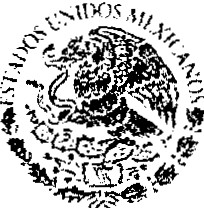 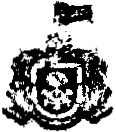 Fiscalía-._. ,.,- --y·.-·w·•-•·••·-- ·· ···• ·•·-'"'"'-"'''-'' ••-·--··-···•··••""'"''',.,- ,--·•••-.-.     ··•"  · ·- 	'""" ., ,¡	.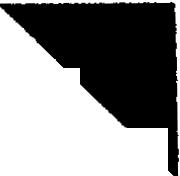 1	afinna  que  es soltero  (hecho  positivo)  está negando  ser casado,  viudo  o divorciado  (hech negativos);  si  alguien  afinna  estar  hoy  en  detenninado  lugar  (positivo)  niega  estar  en  otros 	¡lugares  al mismo tiempo (negativo);  si se niega  haber estado en Guadalajara  en detenninada'	fecha  (negativo),  hay  la  afinnación  implícita  de  haber  estado  necesariamente en  otro  lugar    l1	(positivo}".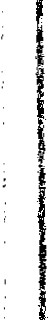 XI. Que la Ley de Transparencia e lnfonnación  Pública del Estado de Jalisco,  dentro  del citado   ¡'General del  Estado(Jflatf i.SQ Pf:.\.. t:nl\00 ot: I'U$(..'0artículo   77,   impone  la  obligación  de  justificar,  tanto  para  las  declaraciones  de  infonnación     1inexistente,  como en los casos en que no se tenga acceso por no ser de su competencia; sin embargo, en el segundo supuesto se debe precisar que la competencia  se funda y sustenta enlas leyes y reglamentos, de modo que los pronunciamientos de los sujetos obligados  relativos a    1la incompetencia  legal, se satisface con el dictamen debidamente fundado  y motivado,  sin que sea necesario justificar el supuesto, dado que es principio de derecho el que reza que: "sólo los hechos son objeto de pmeba, no así el derecho".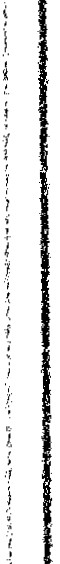 XII. Que este Consejo, en la resolución de los recursos de revisión relativos a las declaraciones de infonnación  inexistente,  advierte que los sujetos  obligados  incumplen  con  la obligación  de fundar, motivar y principalmente justificar tal circunstancia.Por lo anterior, el Pleno del  Consejo  del Instituto  de Transparencia e  lnfonnación Pública  de Jalisco,  tiene  a bien  aprobar,  para  su  posterior  publicación  en  el  portal  de  Internet  de  este Instituto, los siguientes:CRITERIOSPRIMERO.- Las respuestas que emiten los sujetos obligados, ante la inexistencia de ínfonnación, constituyen pronunciamientos sobre hechos de tipo negativo.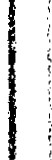 SEGUNDO.-   La  declaración  de  infonnación  inexistente  debe  emitirse  de  fonna   fundada  y motivada,  en la cual,  se dé a conocer  el aspecto positivo  o negativo  del  hecho,  reflejando  el hacer, o bien la omisión o abstención de obrar del sujeto obligado, tal y como se refleja de la Ley de  Transparencia  e  lnfonnacíón   Pública  del  Estado  de  Jalisco  y  su  interpretación  en  los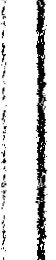 CRITERIOS  RESPECTO A LOS REQUISITOS QUE DEBEN REUNIR LAS RESPUESTAS QUE EMITEN LOS SUJETOS OBLIGADOS EN LAS DECLARACIONES DE INFORMACIÓN INEXISTENTE  Y DE NO ACCESO POR NO TENER COMPETENCIA..TERCERO.-  De confonnidad  con la Ley de la materia, los sujetos obligados  deben justificar, es decir, demostrar con medíos probatorios suficientes, y sustentar las declaraciones de infonnacíón inexistente,  siempre  que el pronunciamiento  conlleve  una afinnación,  o bien,  cuando  estandoobligado a generar o poseer la infonnación, no la tenga.www.jalisco."g'oGuadalajara,  Jalisco,  a  1°  de  marzo  de  2011.  Se  autorizaron  y  aprobaron   los  presentes 	1001/2011.- CRITERIOS RESPECTO A LA NATURALEZA  Y ALCANCE  DE LAS  RESPUESTAS 	lOBLIN- :   :RA ==·= := :IÓ...  1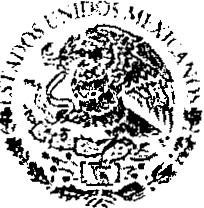 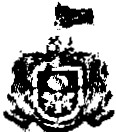 FiscalíaGeneral del Estado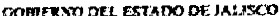 www.jalisco.go 1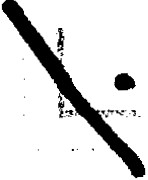 r··•·v··- ...........,_... ................... ... " ', . ...., .............. ...... ......., ..         .., ..¡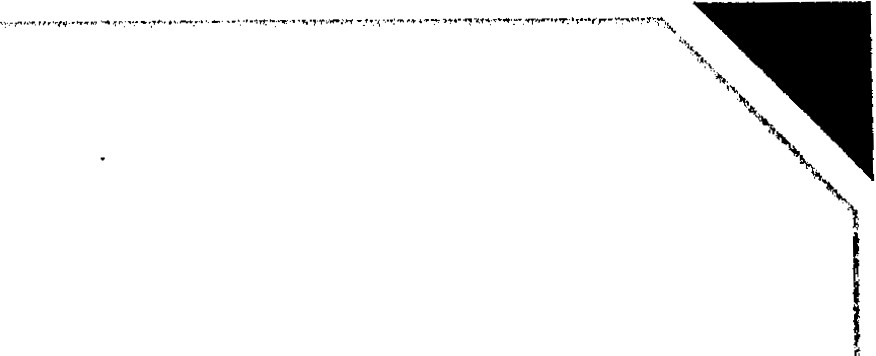 11!¡  Dicho criterio se encuentra visible y consultable en el sitio oficial del órgano garante de esta entidadfederativa,   en    la    siguiente   dirección   electrónica:    http://www.itei.org.mx/v3/documentos/art12-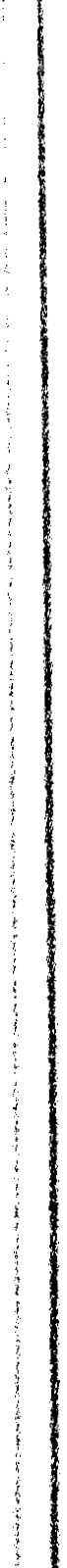 14/criterio_informacion_inexistente_1marzo2011.pdfPor tanto, derivado de los preceptos legales trasuntos, y  de los criterios de apoyo enunciados anteriormente, este Comité de Transparencia determina procedente emitir justificadamente  la declaratoria de inexistencia de información, mediante los siguientes:RESOLUTIVOSPRIMERO.- Respecto a la información solicitada en el primero de los cuestionamientos, formulados por los ciudadanos:todos consistentesen: 1. SOLICITO SE INFORME AL SUSCRITO EL MOTIVO Y FUNDAMENTO LEGAL  QUE TIENE ESTA AUTORIDAD PARA NEGARME EL PAGO CORRESPONDIENTE AL INCENTIVO DE $5,000.00POR  HABER  APROBADO  MIS  EXÁMENES EN  CONTROL DE  CONFIANZA,  este  Comité  deTransparencia advierte que sí existe y se encuentra soportada en documentos públicos, por lo tanto, se instruye a la Unidad de Transparencia para que responda al solicitante, indicándole que, el motivo y fundamento para que se entregue o se niegue el incentivo al que hacen referencia en sus solicitudes, se sustenta en el contenido del acuerdo DIGELAG ACU 023/2012 que emitió el Gobernador Constitucional del Estado, L.C.P. Emilio González Márquez, de fecha 1" primero de Junio del año 2012 dos mil doce.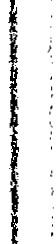 SEGUNDO.- En lo que respecta a la información solicitada por los ciudadanos: .. en el segundo de sus cuestionamientos, todos consistentes en: 2.  COPIA LEGIBLE  Y  DEBIDAMENTE CERTIFICADA DE  TODOS LOS  OFICIOS  DONDE CONSTEN LAS RESOLUCIONES QUE HAYA DICTADO ESTA, este Comité de Transparencia declara inexistente la misma, toda vez que como se desprende de la minuciosa búsqueda y revisión a las bases de datos físicas y electrónicas, así como a los mismos expedientes  de personal, que obran en la Fiscalía Central que funge como Enlace Institucional con el Centro Estatal de Evaluación y Control de Confianza, la Dirección General de Coordinación Jurídica y la Coordinación General de Administración y Profesionalización; no se posee, no se ha generado ni se ha emitido oficio o resolución alguna que niegue o no autorice la entrega del incentivo equivalente a la cantidad de $5,000.00 (cinco mil pesos00/100 en moneda nacional) por haber acreditado los exámenes de control y confianza, conforme a las descripciones manifestadas por los  solicitantes,  por lo  tanto, ante  la  ausencia  material para  ser analizada y entregada en la modalidad pretendida, se tiene a bien  declarar  particularmente como inexistente esta  información, dando por satisfecho lo dispuesto en el numeral 86-Bis de la vigente Ley de Transparencia y Acceso a la Información Pública del Estado de Jalisco y sus Municipios, ya que estesujeto obligado, no posee ni generó un documento en tal sentido.                                                                    ¡¡lTERCERO.- Se instruye a la Unidad de Transparencia de este sujeto obligado, para que en nombre de     Í¡ este Comité de Transparencia, haga del conocimiento al solicitante el alcance y los resolutivos del1   presente acuerdo, para que surta los efectos legales y administrativos procedentes.	(u	¡--···.. --.. """ ---...-.. ..     ..,.. -·.•.".. ......,......,... _'".... .....	. ......- - """".... ---.,.... ........     ,-....· ' "--····-·------    ,._._..,..j¡···-- ···-······--·················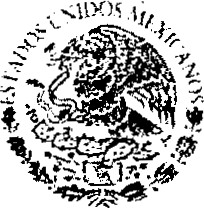 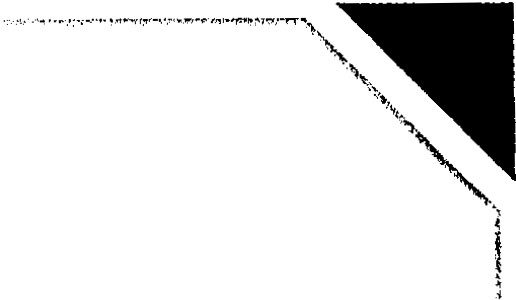 •FiscalíaGeneral del Estado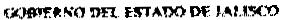 www.jalisco.gotCÚMPLASE1	Así tuvo a bien acordarlo  por unanimidad  de votos los integrantes del Comité de Transparencia  de la   Fiscalía General del Estado de Jalisco, firmando al calce, Jo que intervinieron en la misma.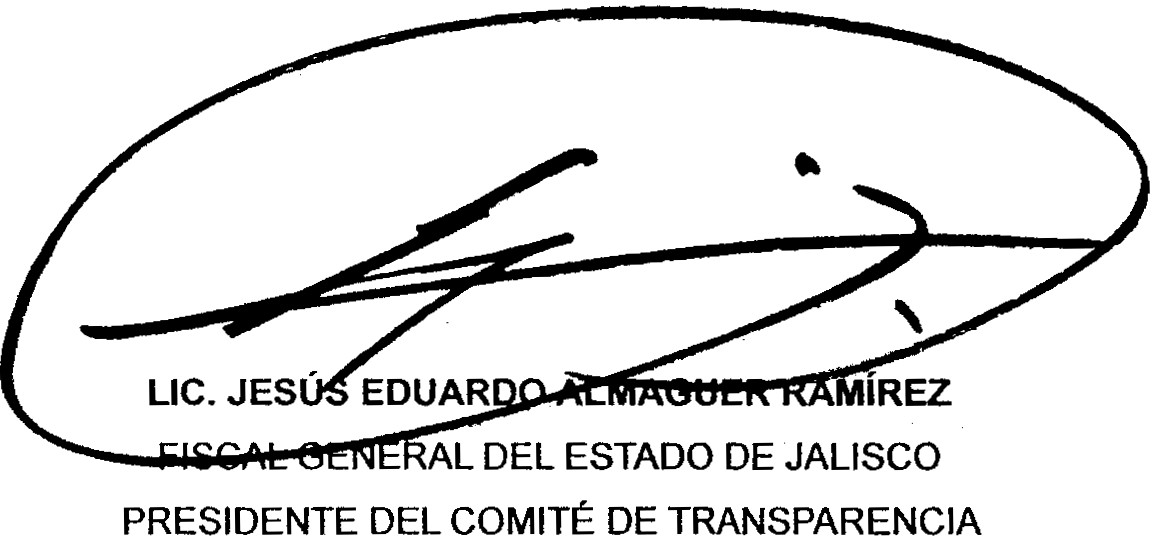 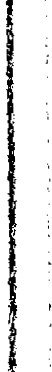 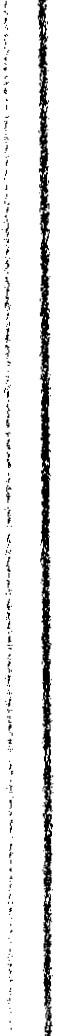 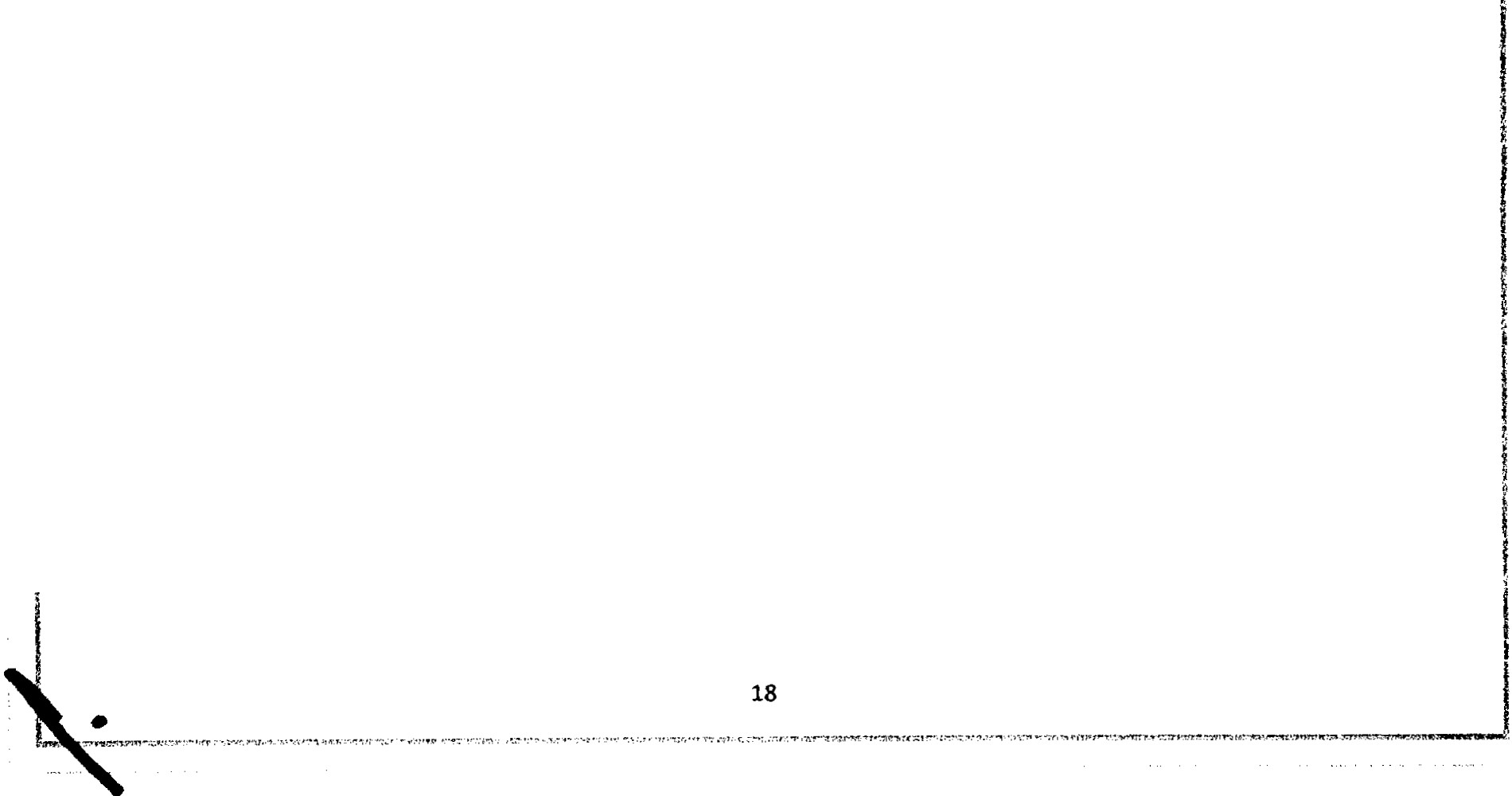 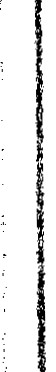 V.JI I&z JIMÉNEZ.IÓN JURIDICA Y CONTROL INTERNO	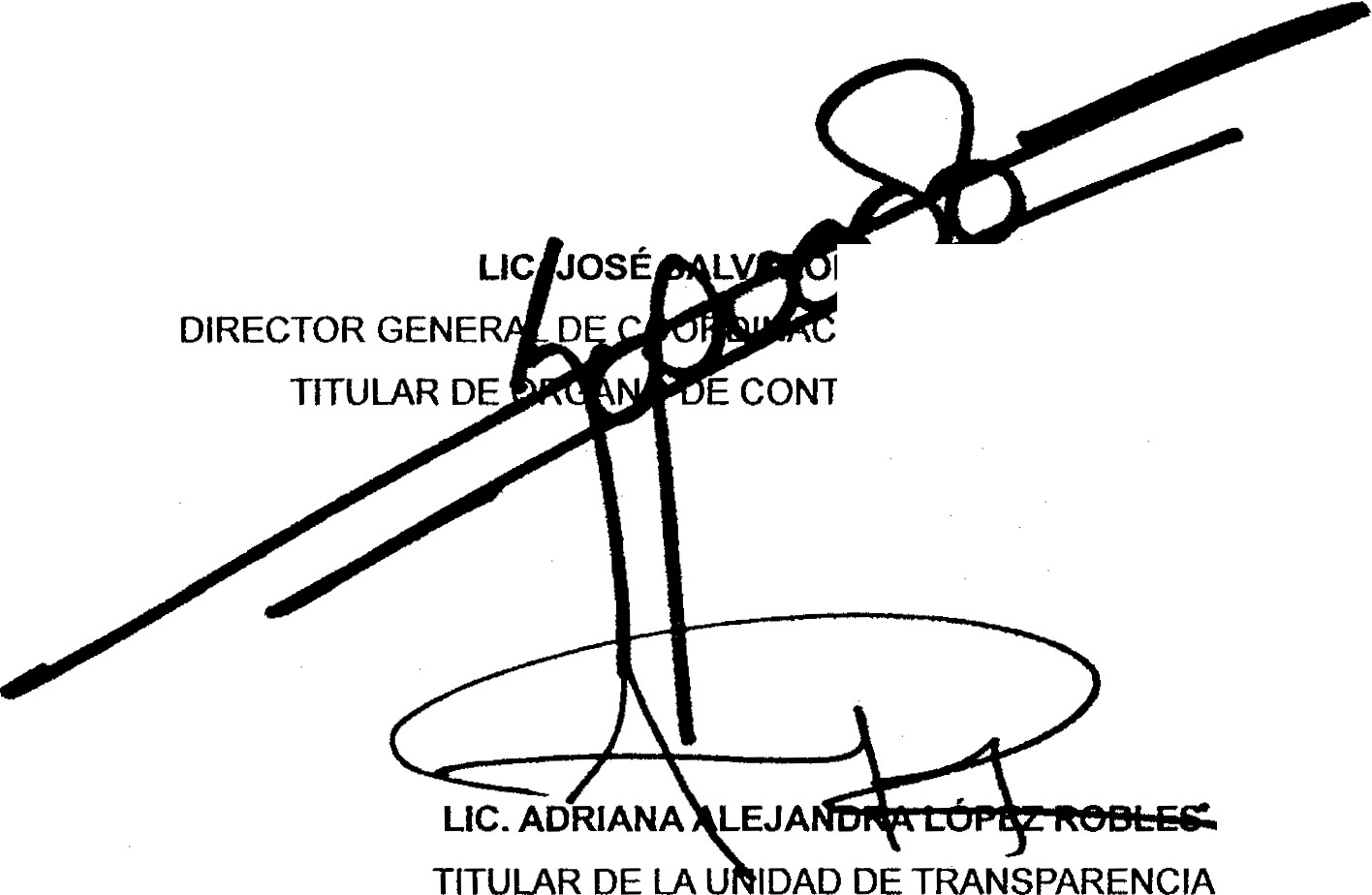 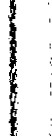 ·,E CONTRdt DEL SUJETO OBLIGADO.SECRETARIO DEL COMITÉ DE TRANSPARENCIA.- La presente hoja de firmas forma parte integral de la sesión de trabajo del Comité de Transparencia de la Fiscalía General del Estado de Jalisco, correspondiente al día 04 cuatro de Febrero del año 2016 dos  mil dieciséis, relativo  a la  declaratoria  de inexistencia  de información  en  este  sujeto  obligado, respecto  de  las  solicitudes  de información  pública  registradas  en  el sistema  electrónico  INFOMEX JALISCO   con   Jos números   de  folio:  00155416,   00184116,   00190516,   00192016   y  00221516. Internamente con Jos números de procedimiento: LTAIPJ/FG/125/2016, LTAIPJ/FG/149/2016, LTAIPJ/FG/158/2016, LTAIPJ/FG/163/2016 y LTAIPJ/FG/185/2016, respectivamente.------  ---La inexistencia es un  concepto que se atribuye a la información solicitada. El arlículo  461tLey Federal de Transparencia y Acceso a la Información Pública Gubernamental establece  que¡1cuando  los  documentos  no  se  encuentren  en  los  archivos  de  la  unidad  administrativa,   ésta11deberá remitir al Comité de Información de dependencia o entidad la solicitud  de acceso::Jelwww.jalisco.goJ "".